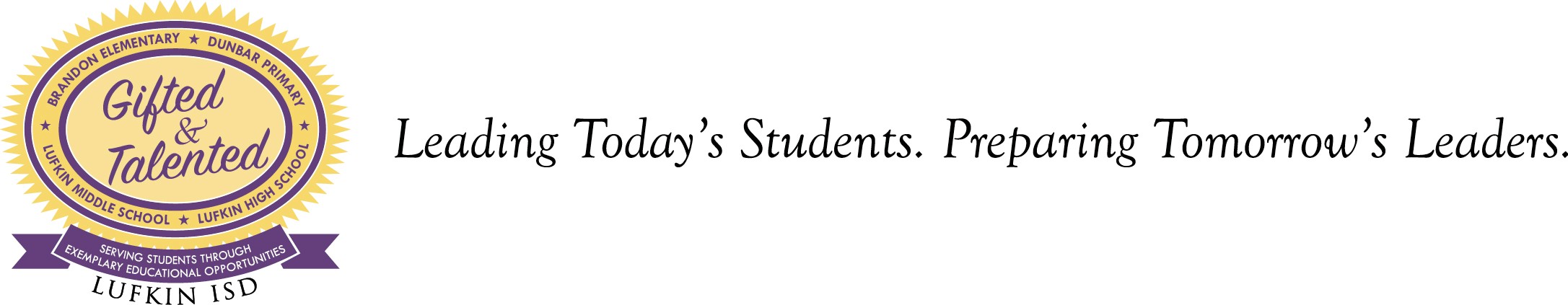         Lufkin Independent School DistrictPermission for Testing Thank you for making the choice to have your child considered for the Lufkin ISD Gifted & Talented  program.  Please fill out the following information:         Student’s last name                                       Student’s first name                        Middle name    Current mailing address 	City 	State                 Zip code    Home phone number                                      Work/cell phone number                Date of birth     Current school                                               Homeroom teacher                          Current gradeI give permission for my child, named above, to participate in the identification process for the Gifted & Talented program, a process that includes testing. I also understand my child may not be considered for the program until the Parent Inventory and Teacher Perception Inventory are received by the office of Advanced Academics.  (Once the identification and selection processes are complete, you will be notified as to your child’s qualification status.)     Parent/guardian name (please print)                         Parent/guardian signature     Parent/guardian email                                              DateNote:  Please give the Teacher Perception Inventory and cover letter to a teacher who is familiar with your child’s abilities. Thank you very much for supplying this information. Return all forms to:Lufkin ISDGifted & Talented ProgramP.O. Box 1407Lufkin, Texas 75902Revised August 2017